от 11 сентября 2023 г. № 428О внесении изменений в постановление администрации Оршанского муниципального района от 28 октября 2013 г. № 600 «Об утверждении муниципальной программы «Экономическое развитие Оршанского муниципального района Республики Марий Эл на 2014-2025 годы»В соответствии с Уставом Оршанского муниципального района Республики Марий Эл, утвержденным решением Собрания депутатов Оршанского муниципального района Республики Марий Эл от 19 февраля 2020 г. № 51, администрация Оршанского муниципального района Республики Марий Элп о с т а н о в л я е т:1. Внести в муниципальную программу «Экономическое развитие Оршанского муниципального района Республики Марий Эл на 2014-2025 годы», утвержденную постановлением администрации Оршанского муниципального района Республики Марий Эл от 28 октября 2013 г. № 600 (в редакции постановления администрации Оршанского муниципального района Республики Марий Эл от 1 сентября 2023 г. № 416) (далее - муниципальная программа) следующие изменения: 1.1. Приложения № 4, 5, 6 к муниципальной программе изложить в новой редакции (прилагаются).2. Контроль за исполнением настоящего постановления возложить на заместителя главы администрации Оршанского муниципального района Республики Марий Эл Стрельникову С.И.3. Настоящее постановление вступает в силу со дня его обнародования.Глава администрации         Оршанского 	муниципального района                                                                     А.Плотников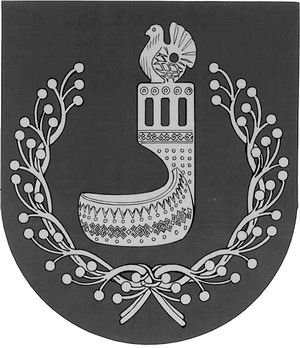 МАРИЙ ЭЛ РЕСПУБЛИКЫНОРШАНКЕ МУНИЦИПАЛЬНЫЙ РАЙОНЫН АДМИНИСТРАЦИЙЖЕПУНЧАЛАДМИНИСТРАЦИЯОРШАНСКОГО МУНИЦИПАЛЬНОГО РАЙОНАРЕСПУБЛИКИ МАРИЙ ЭЛПОСТАНОВЛЕНИЕ